知识产权与遗传资源、传统知识和民间文学艺术
政府间委员会第三十五届会议2018年3月19日至23日，日内瓦关于落实选项集C（“关于共同商定的公平公正分享利益的条件中知识产权问题的选项”）各项活动的报告秘书处编拟的文件知识产权与遗传资源、传统知识和民间文学艺术政府间委员会（“委员会”）在至22日举行的第十九届会议上，针对文件WIPO/GRTKF/IC/19/7（“知识产权与遗传资源未来工作选项”），“要求秘书处完成并根据需要定期更新选项集C（“关于共同商定的公平公正分享利益的条件中知识产权问题的选项”）中所提及的各项活动，并向委员会各届会议提供有关信息。”这份报告是为2012年2月14日至22日举行的委员会第二十届会议编拟的。文件WIPO/GRTKF/‌IC/20/INF/14提供了选项集C中所有选项的背景信息，并介绍了秘书处在该届会议召开之前所开展的各项活动。随后，为2013年2月4日至8日举行的委员会第二十三届会议、2014年2月3日至7日举行的委员会第二十六届会议和2016年2月15日至19日举行的委员会第二十九届会议编拟了一份关于委员会第二十届会议以来落实选项集C各项活动的报告（分别是文件WIPO/GRTKF/IC/23/INF/7 Rev.、文件WIPO/GRTKF/IC/26/INF/7和文件WIPO/GRTKF/IC/29/INF/8）。选项集C中的各选项如下：C.1	共同商定的获取和分享利益（ABS）条件中的知识产权条款网上数据库考虑各种选项，扩大共同商定的获取和公平分享利益条件中的知识产权条款网上数据库的使用、范围和易用性。网上数据库的内容可以增加更易查阅的公布形式，例如CD-ROM，以扩大可用范围，方便所有相关利益攸关者使用。C.2	合同做法指导方针草案根据现有的和网上数据库中收入的新增信息，考虑就文件WIPO/GRTKF/IC/7/9附件中所载、在信息文件WIPO/GRTKF/IC/17/INF/12中更新的合同做法指导方针草案进行利益攸关者磋商和进一步加以完善的各种选项。C.3	遗传资源许可做法研究收集信息，可以采用案例研究的形式，根据“全球公共许可”等经验和版权领域其他类似经验，介绍遗传资源领域延伸版权领域分布式创新或开放源码概念的许可做法。关于上文的C.1，要回顾的是，自2002年以来，已在产权组织网站上公布一个在线数据库，其中载有与生物多样性相关的获取和惠益分享制度实际协议和样本协议，以及相关信息，特别侧重于这些协议中的知识产权问题。秘书处正在更新该数据库，方法是索取、收集、准备、分析后《名古屋议定书》时期新的和经过更新的ABS合同，将其收入数据库，而且有可能修改数据库的结构。关于上文的C.2，要回顾的是，合同做法指导方针草案于2002年至2010年期间编拟；2013年，这些指导方针作为《关于获取遗传资源与公平分享通过其利用所产生利益的知识产权指导方针草案》，以更方便易用的形式予以提供，尽管仍是一份草案。秘书处正在其能力建设和宣传活动的框架内，与ABS能力发展倡议合作，对其进行更新和完善，并以更用户友好的格式提供。更新的版本不会带有任何规定性，将继续作为中立的实用信息来源，供订立获取和惠益分享协议的各方参考。预计将于2018年早些时候发布。请委员会注意本文件，并提供希望提供的指导和评论意见。[文件完]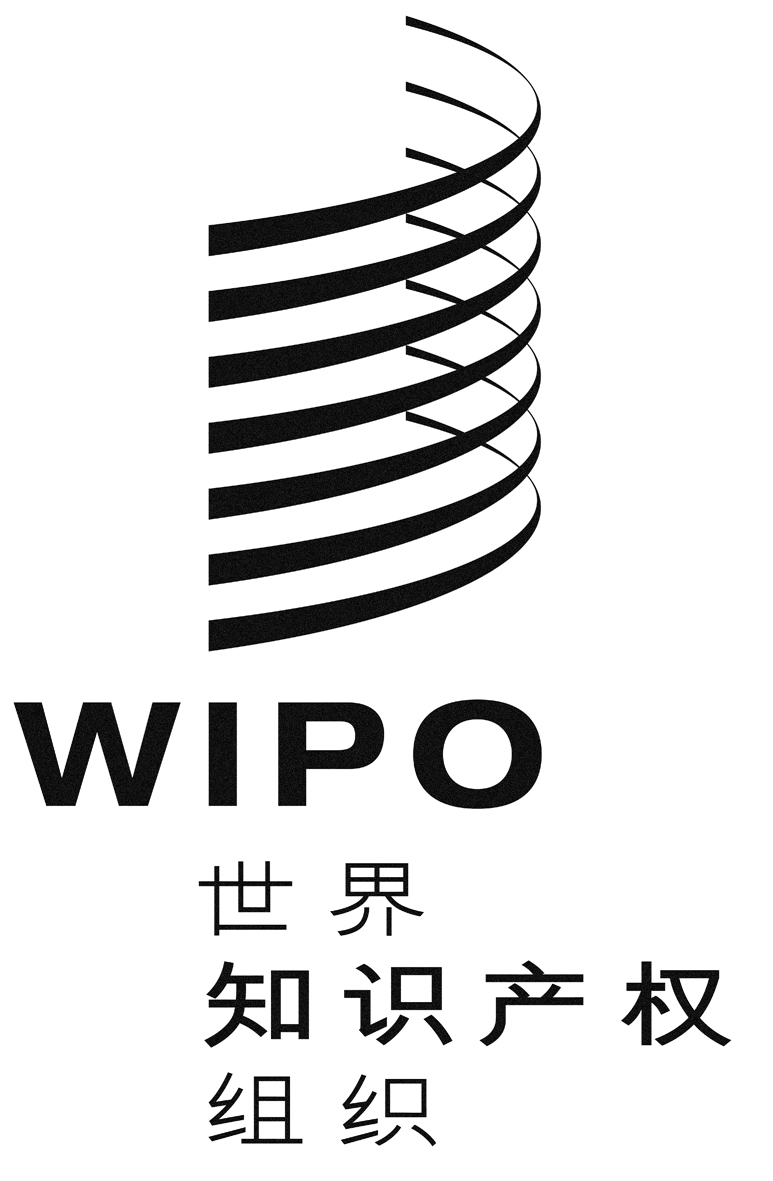 CWIPO/GRTKF/IC/35/inf/9 rev.WIPO/GRTKF/IC/35/inf/9 rev.WIPO/GRTKF/IC/35/inf/9 rev.原 文：英文原 文：英文原 文：英文日 期：2018年2月13日  日 期：2018年2月13日  日 期：2018年2月13日  